ÚTMUTATÓa 2020. évi egyéni továbbképzési terv elkészítéséhezI. Általános részElőzményekA belügyi továbbképzési rendszer működése 2014. január 1-jén vette kezdetét, és ezzel párhuzamosan indult el a Rendészeti Vezetőképzési, Továbbképzési és Vizsgaportál (a továbbiakban: RVTV) fejlesztése, amelynek feladata az egyes tevékenységek ellátásának informatikai támogatása. A tervezés alapelveiA 2020. évi tervezésnél rendelkezésre állnak a már nyilvántartásba vett belső és minősített továbbképzési programok. 2020. évben is lehetőség nyílik arra, hogy a belügyi szervek további továbbképzési programokat nyújtsanak be és azokat évközben betervezzék az egyéni továbbképzési tervekbe. Elrendelésre kerültek központi továbbképzési programok, amelyeket a Belügyminisztérium Rendészeti Vezetőkiválasztási, Vezetőképzési és Továbbképzési Főosztály munkatársai helyeznek el az érintett hivatásos állományú tagok egyéni továbbképzési tervébe.Dr. Pintér Sándor belügyminiszter Úr a 2020. évre az alábbi központi továbbképzési programokat rendelte el.Az egyéni továbbképzési tervek elkészítésénél a nyilvántartásba vett programok közül kell választani, különös tekintettel a belügyminiszter irányítása alá tartozó szervek hivatásos állományú tagjainak továbbképzési és vezetőképzési rendszeréről, valamint a rendészeti utánpótlási és vezetőképzési rendszeréről, valamint az utánpótlási és vezetői adatbankról szóló 2/2013. (I. 30.) BM rendelet 7. § szakaszában és a belügyminiszter irányítása alatt álló polgári nemzetbiztonsági szolgálatok hivatásos állományának továbbképzési és vezetőképzési rendszeréről, valamint a rendészeti utánpótlási és vezetői adatbankról szóló 35/2017. (XII. 20.) BM utasítás 7. § szakaszában meghatározottakra.Fontos kritérium, hogy az elmúlt években nyilvántartásba vett továbbképzési programok nagy száma, mennyisége mellett a minőség – már a továbbképzési programok benyújtásakor és végrehajtásakor is – jelenjen meg, a kettő feltétlenül egyensúlyban legyen, illetve egyik ne menjen a másik rovására. A hivatásos állományú tag egyéni továbbképzési tervének elkészítésénél figyelembe kell venni az előző év teljesítményértékelésének eredményét, a legutolsó minősítésének a további előmenetelre vonatkozó javaslatait, illetve a belügyi szerv szervezeti célkitűzéseinek érvényesülését is.Továbbképzési fegyelemA belügyi továbbképzési rendszer működése során nagy hangsúlyt kell fektetni – különösen a jelenlétet igénylő és választható továbbképzési programokra történő jelentkezés és részvétel tekintetében – a továbbképzési fegyelem kialakítására, betartatására és betartására. Fontos, hogy a továbbképzésre kötelezett mielőtt – a szolgálati előjárója beleegyezésével – jelentkezne a választható továbbképzésre, győződjön meg a jelentkezés feltételeiről. A jogosulatlan jelentkezés, illetve jelentkezést követő indokolatlan lejelentkezés – különösen a tanfolyam minimum létszáma alá csökkenése miatti elmaradása esetén – jogkövetkezményekkel járhat, amelynek fegyelmi és pénzügyi konzekvenciái is lehetnek.II. A tervezés lépései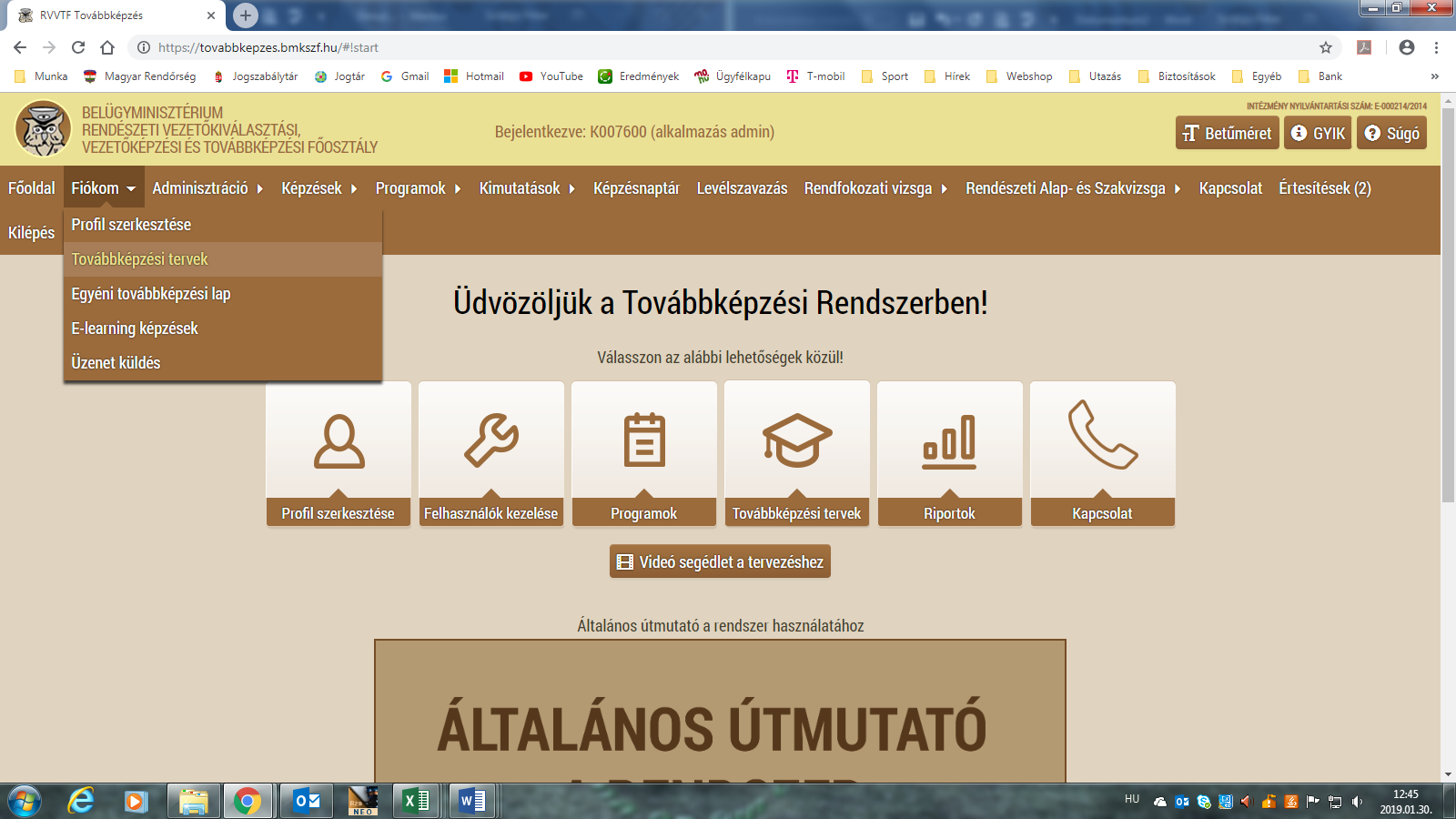 Az egyéni továbbképzési terv elkészítésének felülete 2020-ban is úgy került kialakításra, hogy az a felhasználók számára minél egyszerűbb és áttekinthetőbb legyen. Az előző évhez hasonlóan a felhasználó adatai a profiloldalról kerülnek betöltésre, az nem szerkeszthető.A programok két nagy kategóriába kerültek besorolásra: szakmai továbbképzési programok és kompetenciafejlesztések. 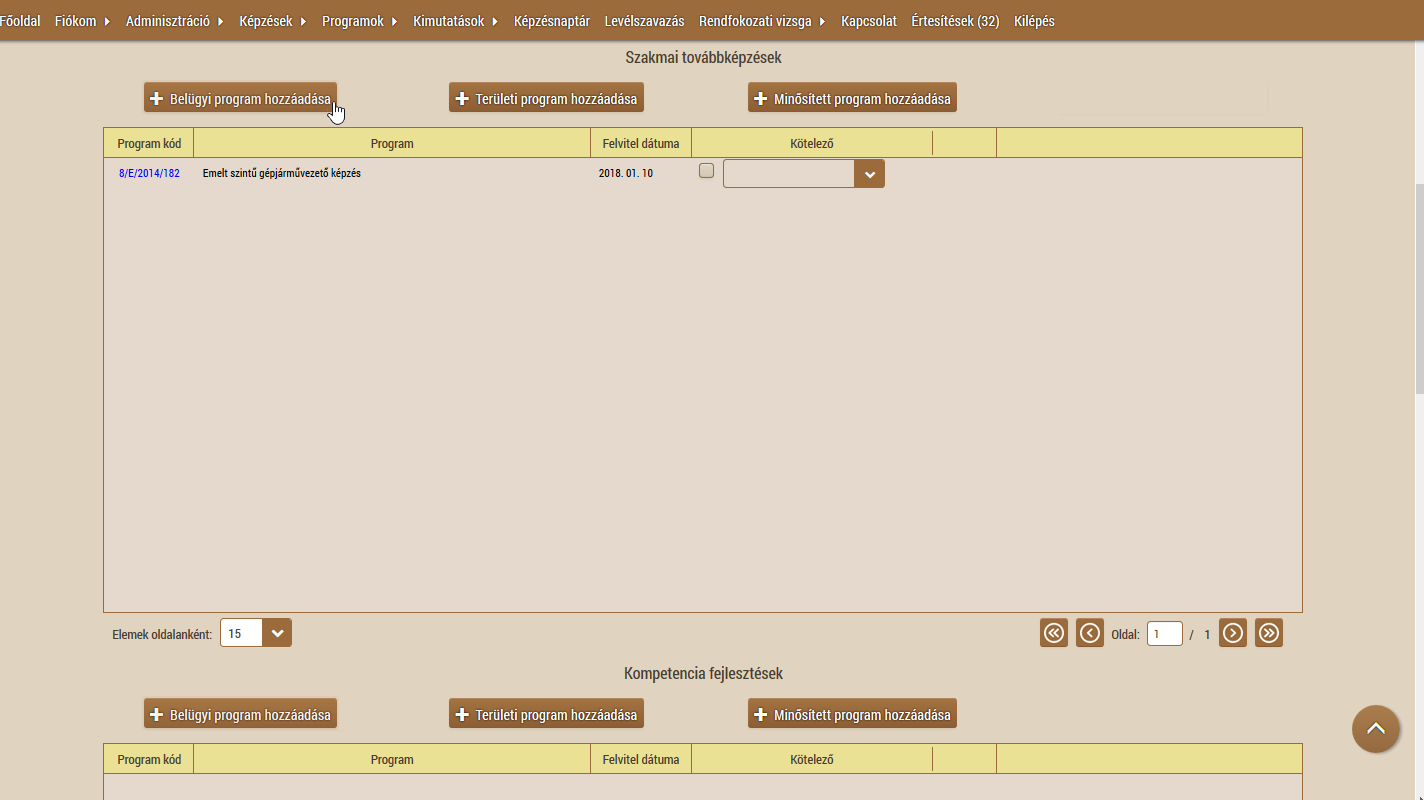 Az egyéni továbbképzési terv elkészítésekor e két kategóriában választhatóak továbbképzési programok. A belügyi szerv vezetője által elrendelt programok olyan képzések, amelyeket az adott belügyi szerv nyújtott be a szerv teljes állományára vonatkozóan. A terv elkészítésekor a felhasználó saját belügyi szerve által benyújtott programjai közül van lehetőség választani. Több program is kiválasztható és rögzíthető egyszerre.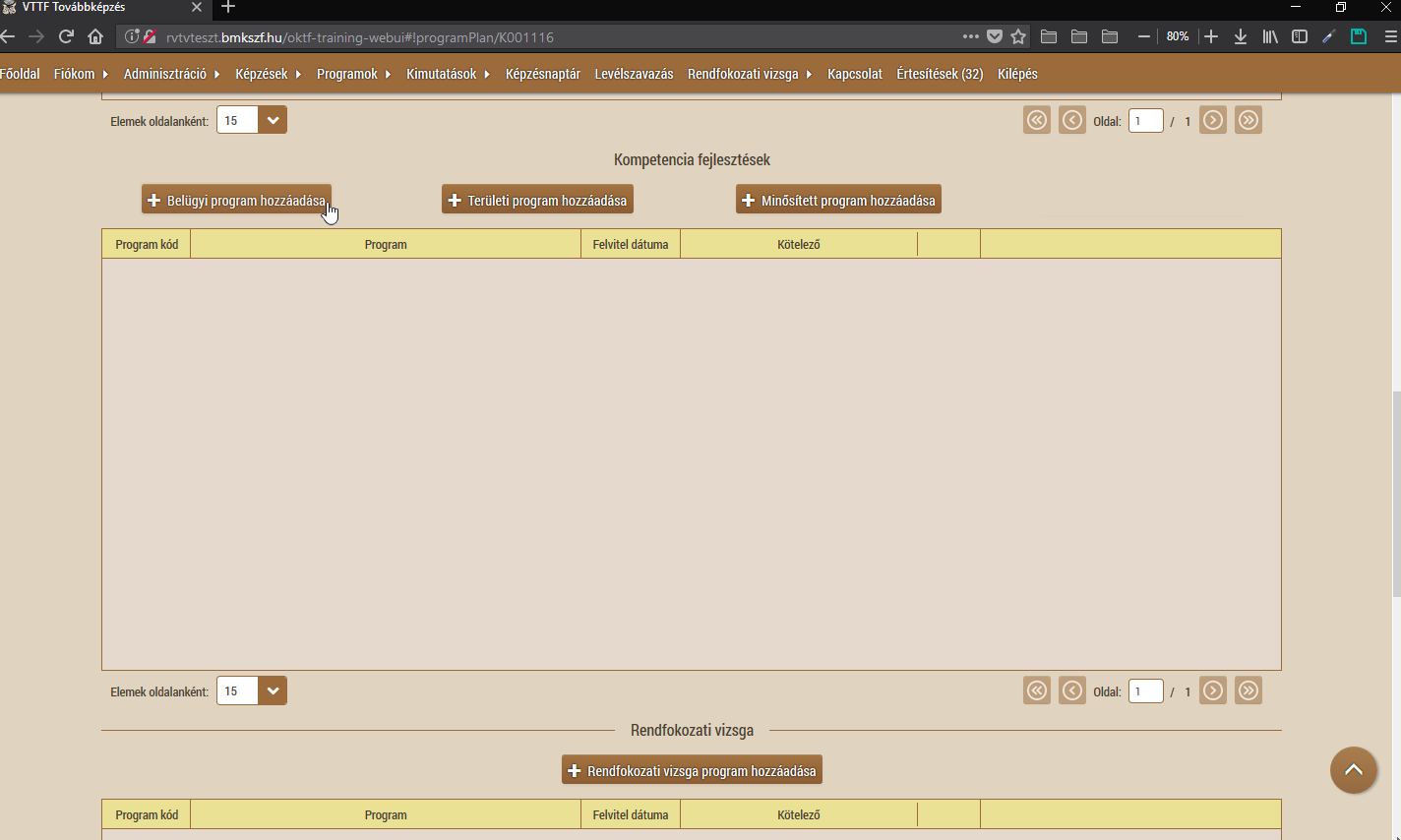 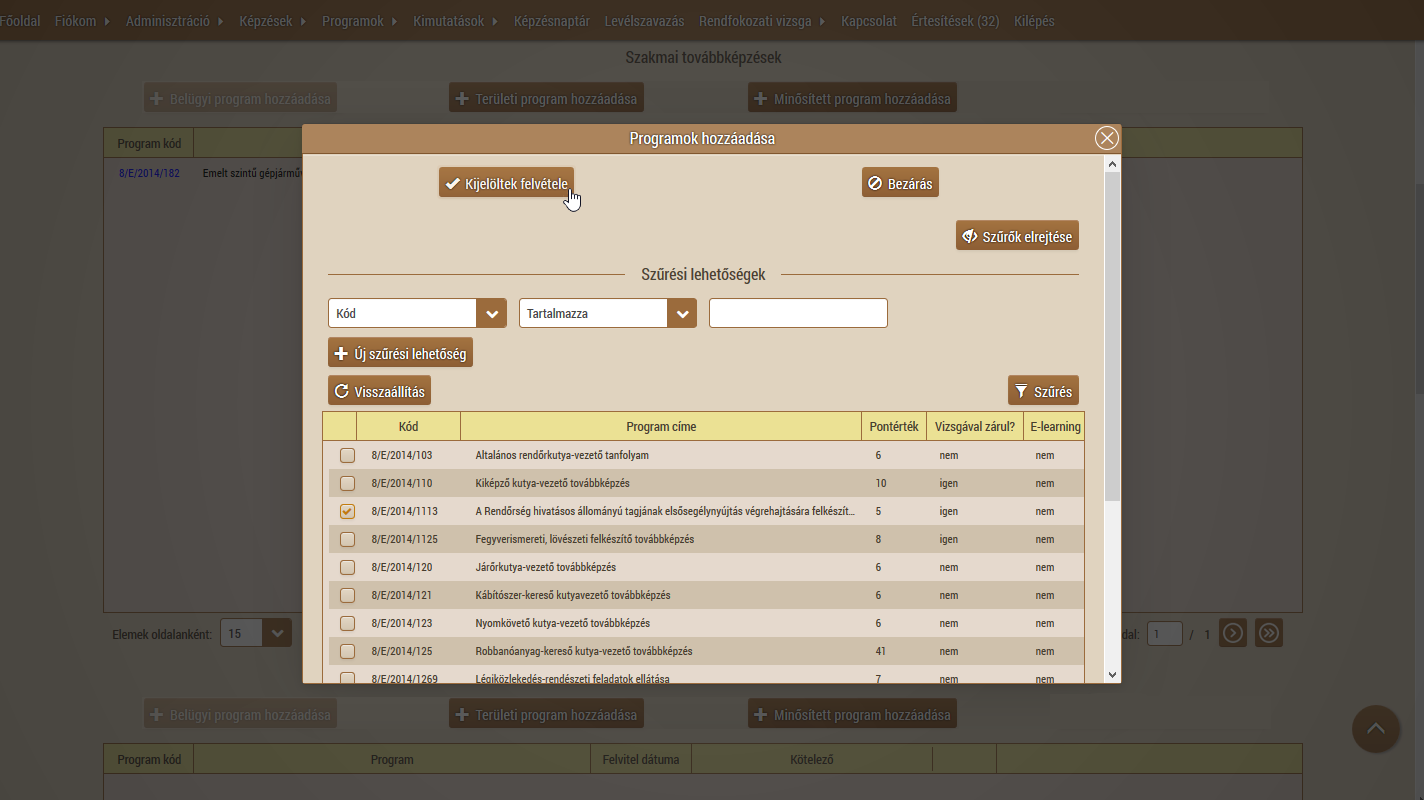 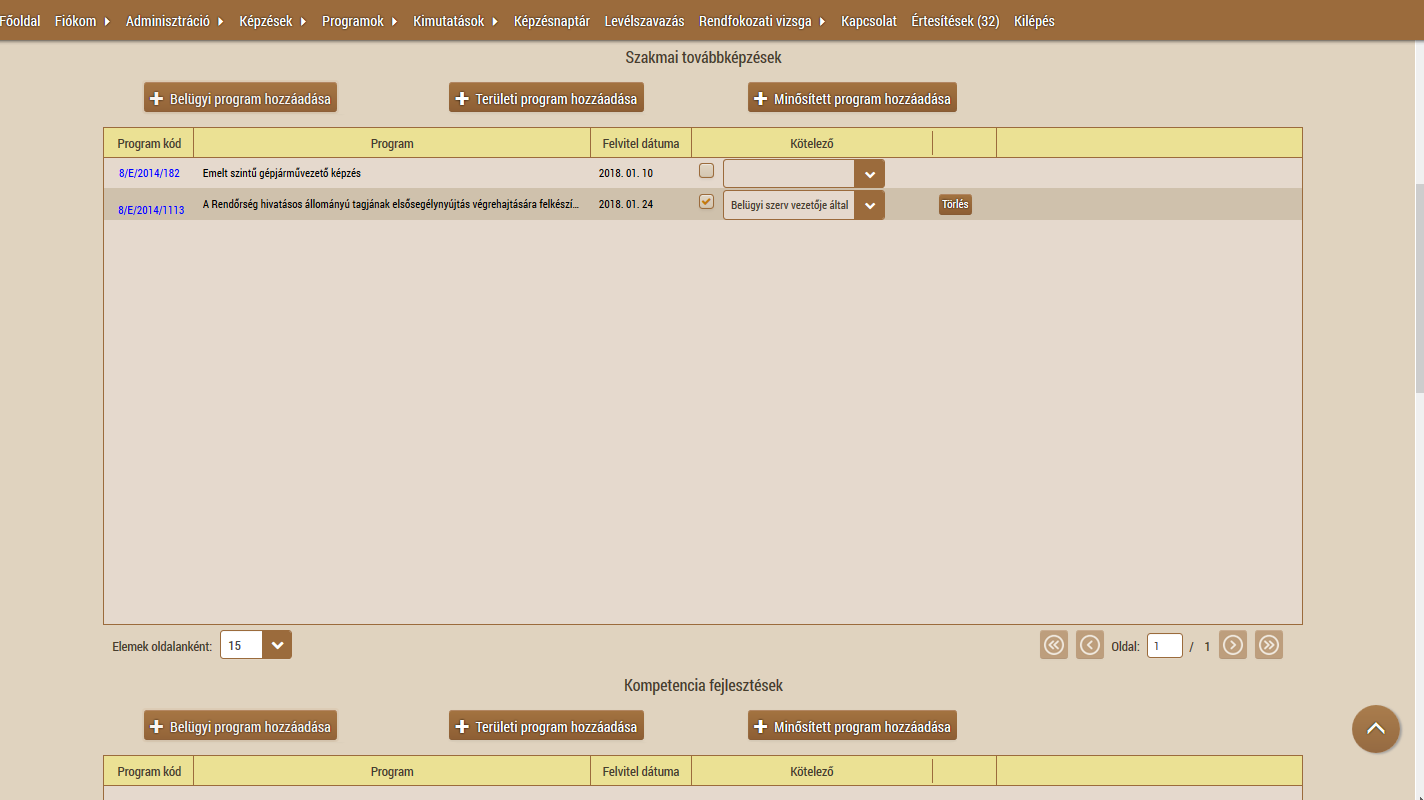 A területi szerv vezetője által elrendelt programok olyan képzések, amelyeket a területi szerv nyújtott be a saját állománya részére. A felhasználó saját területi szerve által benyújtott programjai közül van lehetőség választani. Több program is kiválasztható és rögzíthető egyszerre. 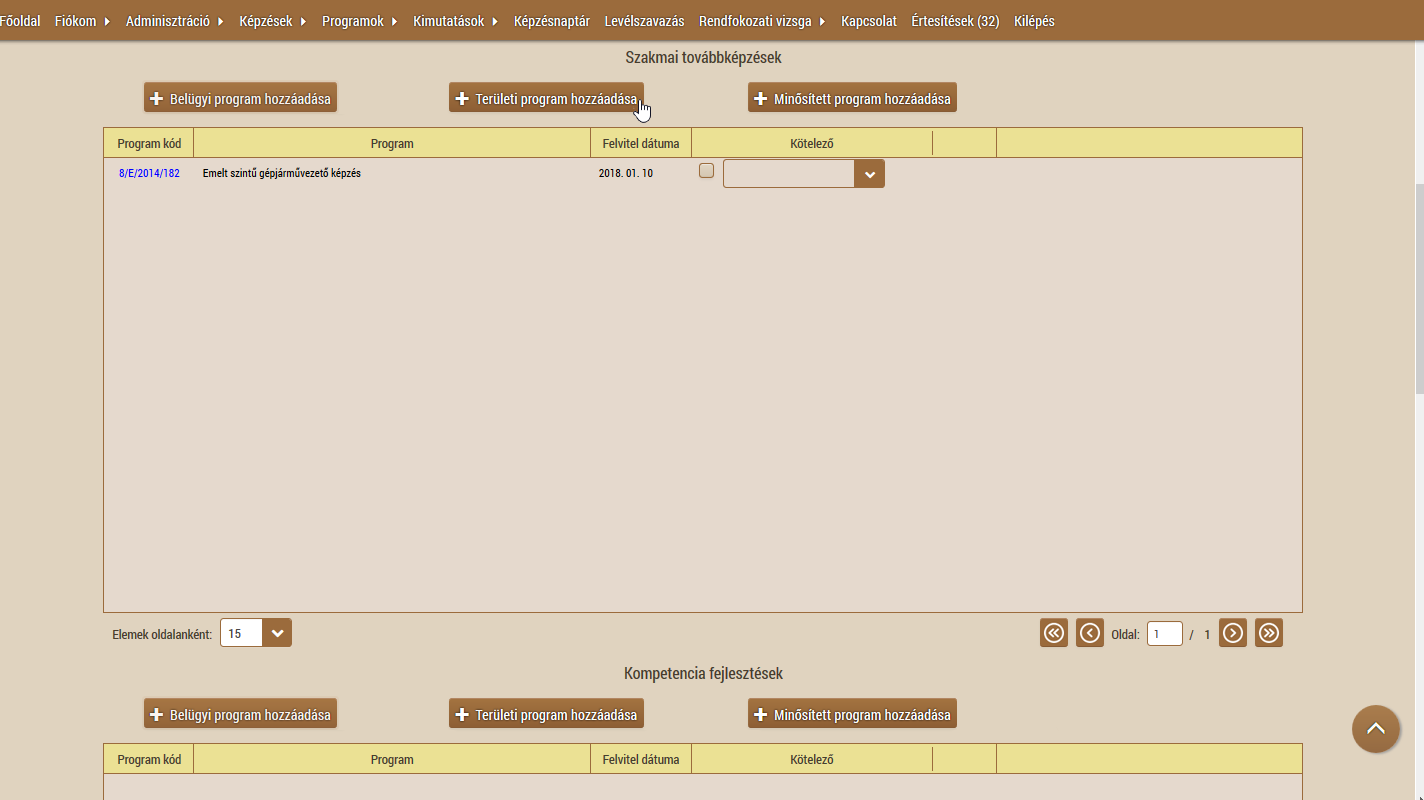 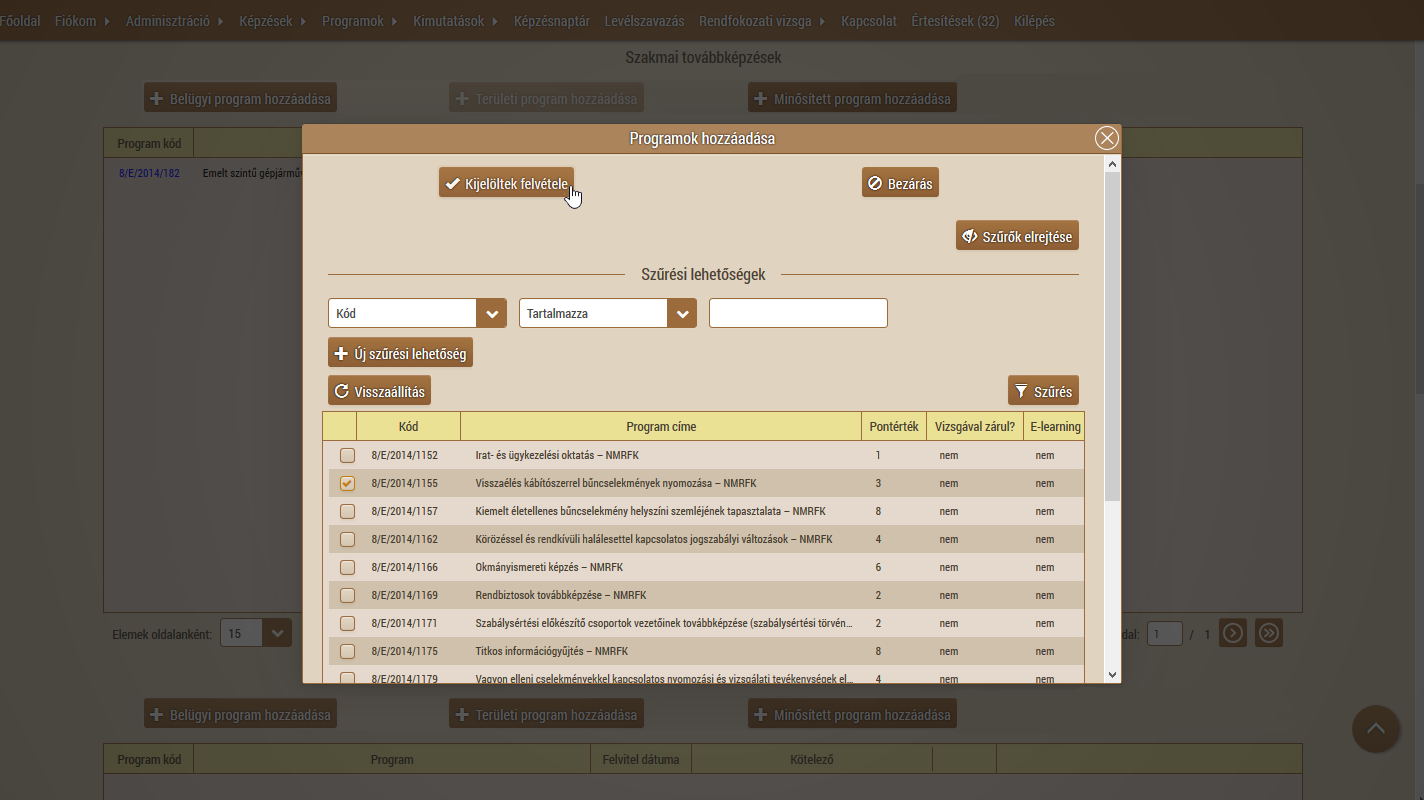 Amennyiben a felhasználónak nincs területi szerve az egyéni továbbképzési tervben ez a rovat nem szerkeszthető.A minősített programok közül is van lehetőség választani. Ezek a kiválasztáskor alapértelmezetten szabadon választott programok. A tervezés elkészítésénél azonban lehetőség van arra is, ha a belügyi szerv vagy a területi szerv vezetője úgy dönt, ezeket a minősített programokat belügyi szerv vagy területi szerv vezetője által elrendelt programként rögzítsék az egyéni továbbképzési tervben.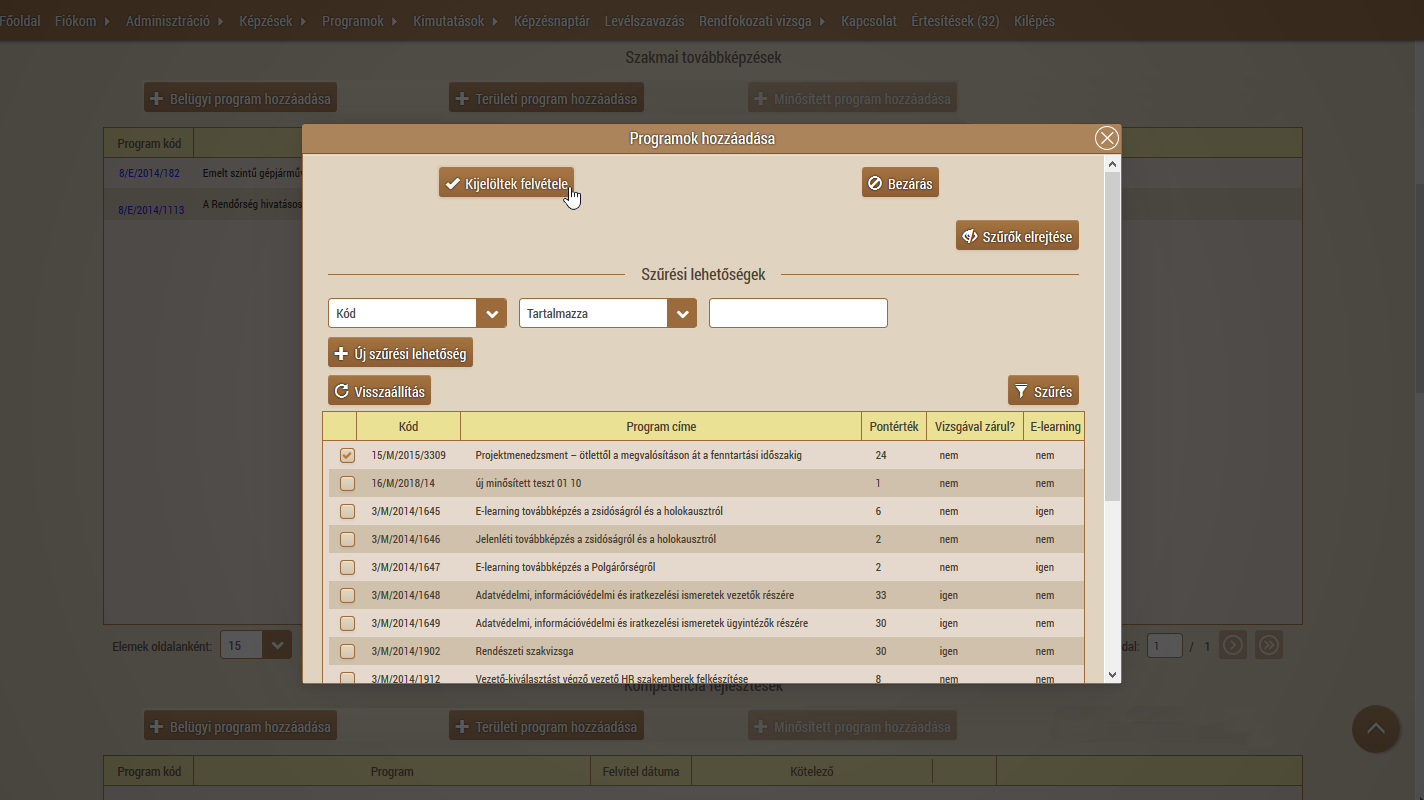 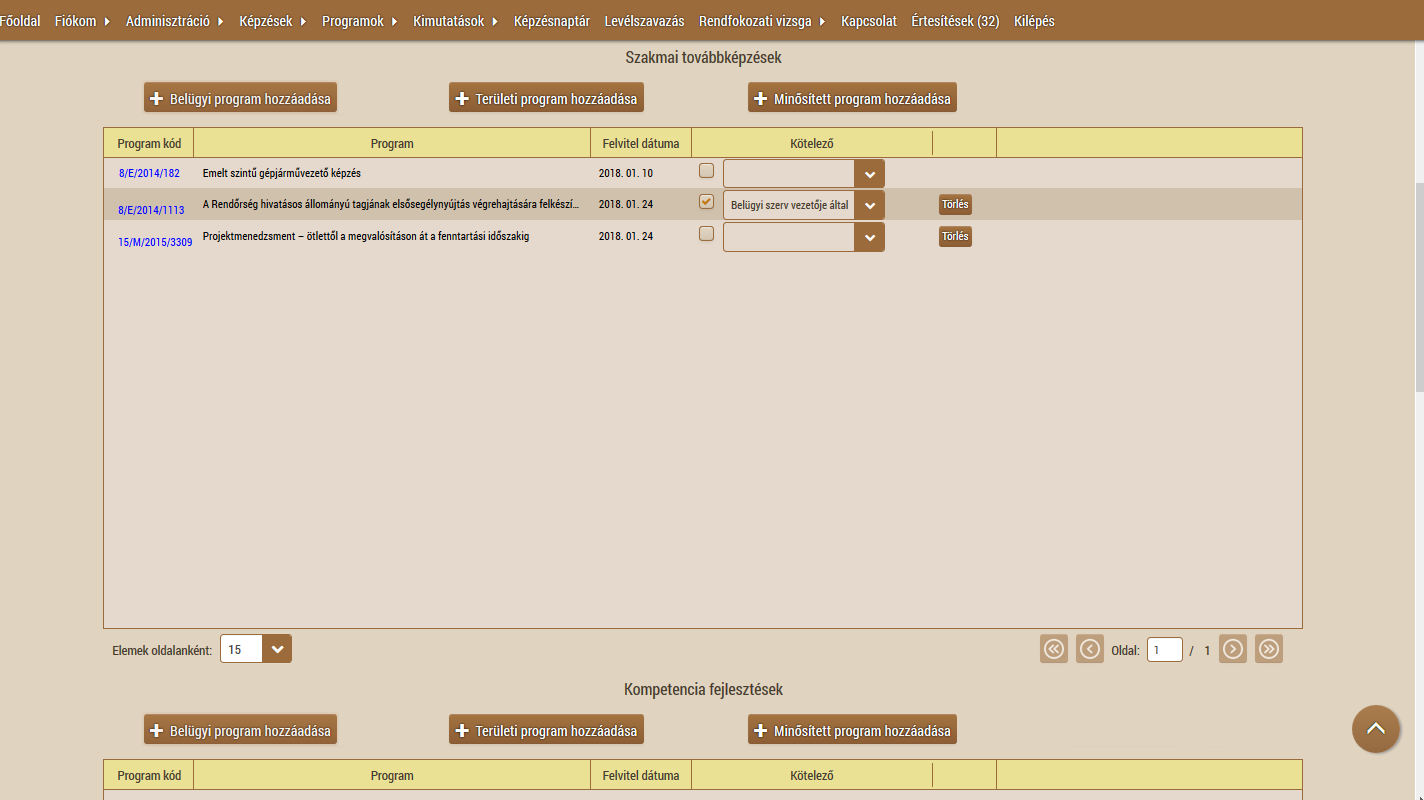 A tervezésen belül új modul készült a rendfokozati vizsgával kapcsolatos tervezési feladatoknak. Amennyiben a továbbképzésre kötelezett hivatásos állományú tagot a 2020. évben rendfokozati vizsgára kötelezték vagy önálló jelentkezéssel rendfokozati vizsgát tesz, akkor azt az egyéni továbbképzési tervben a lenti képen bemutatott helyen tudja rögzíteni.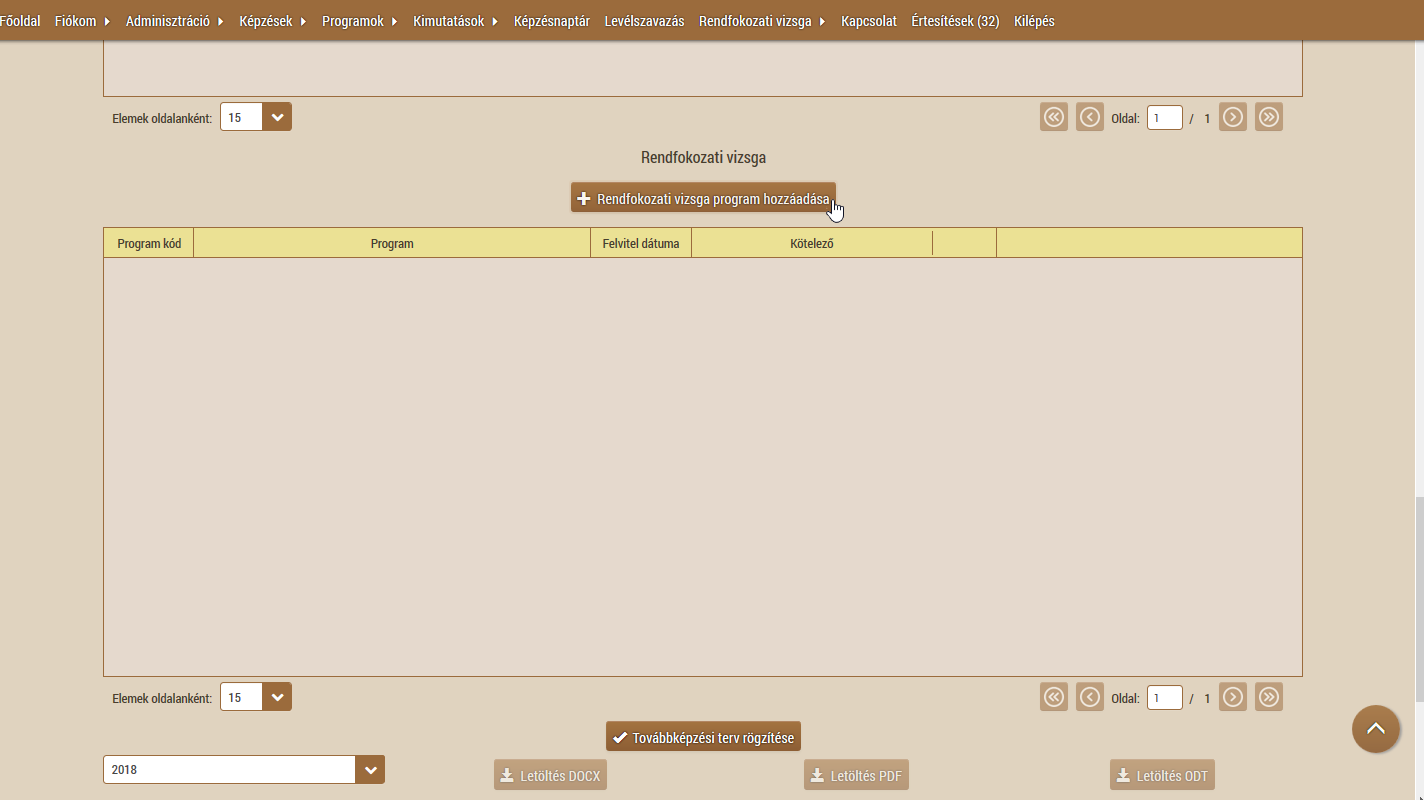 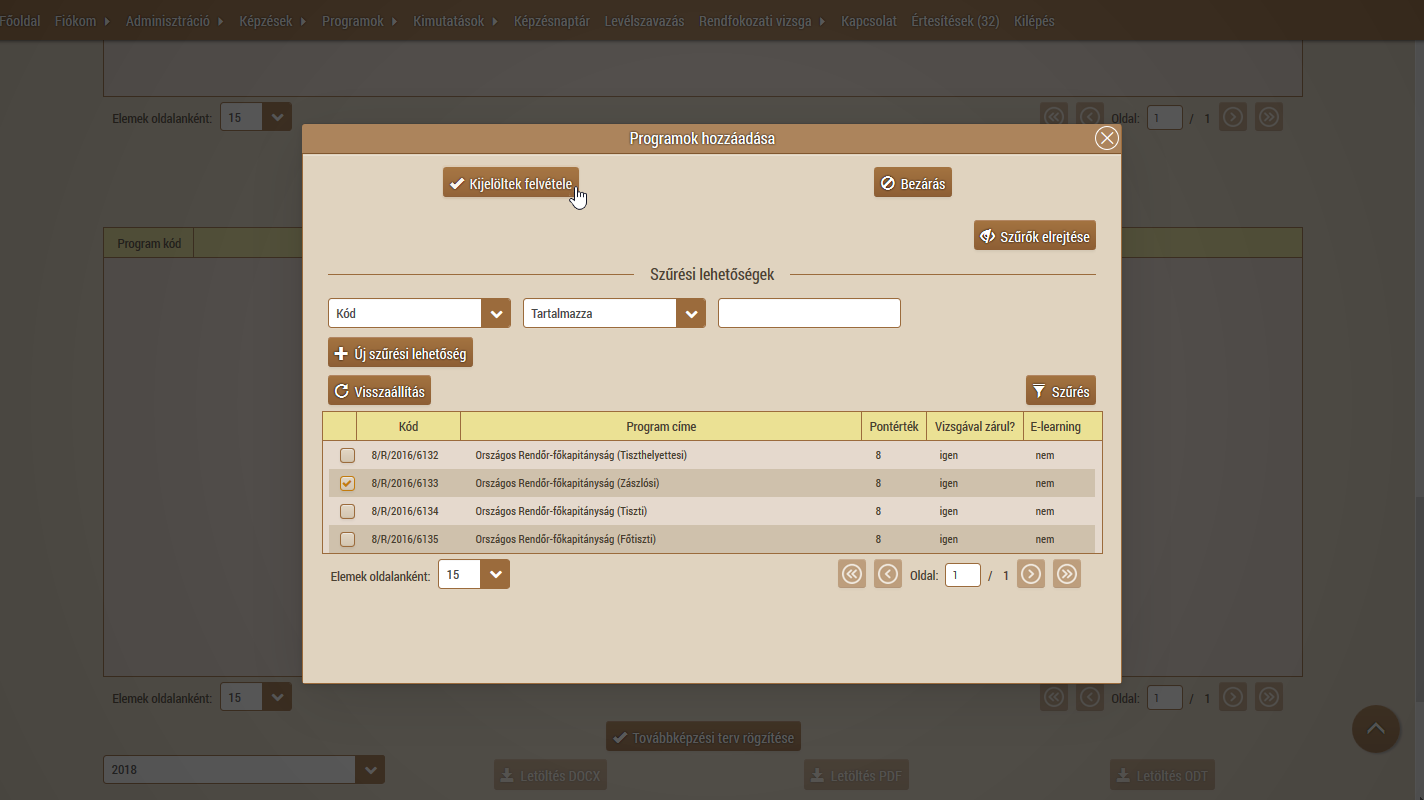 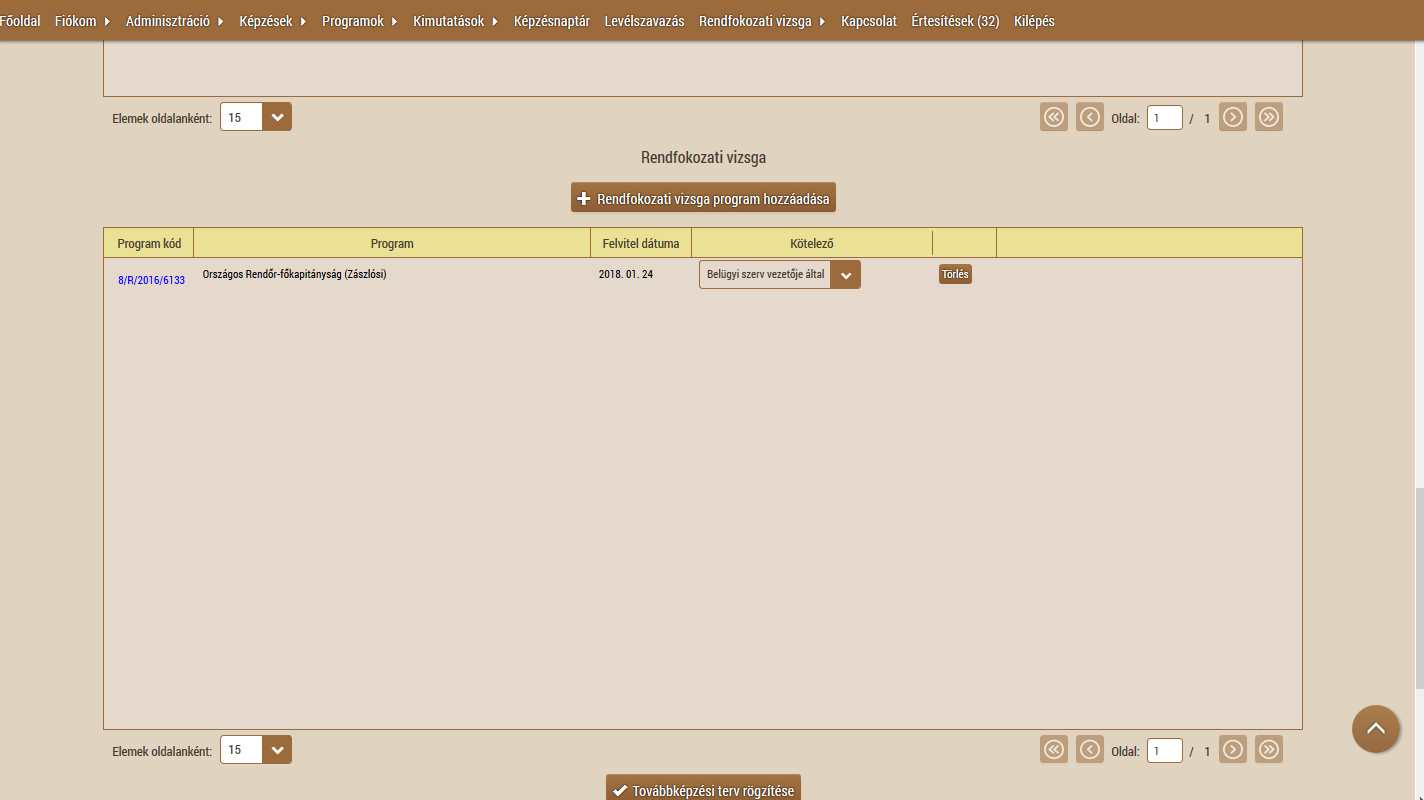 Ha végeztünk a továbbképzési terv összeállításával, kattintsunk a „Továbbképzési terv rögzítése” gombra.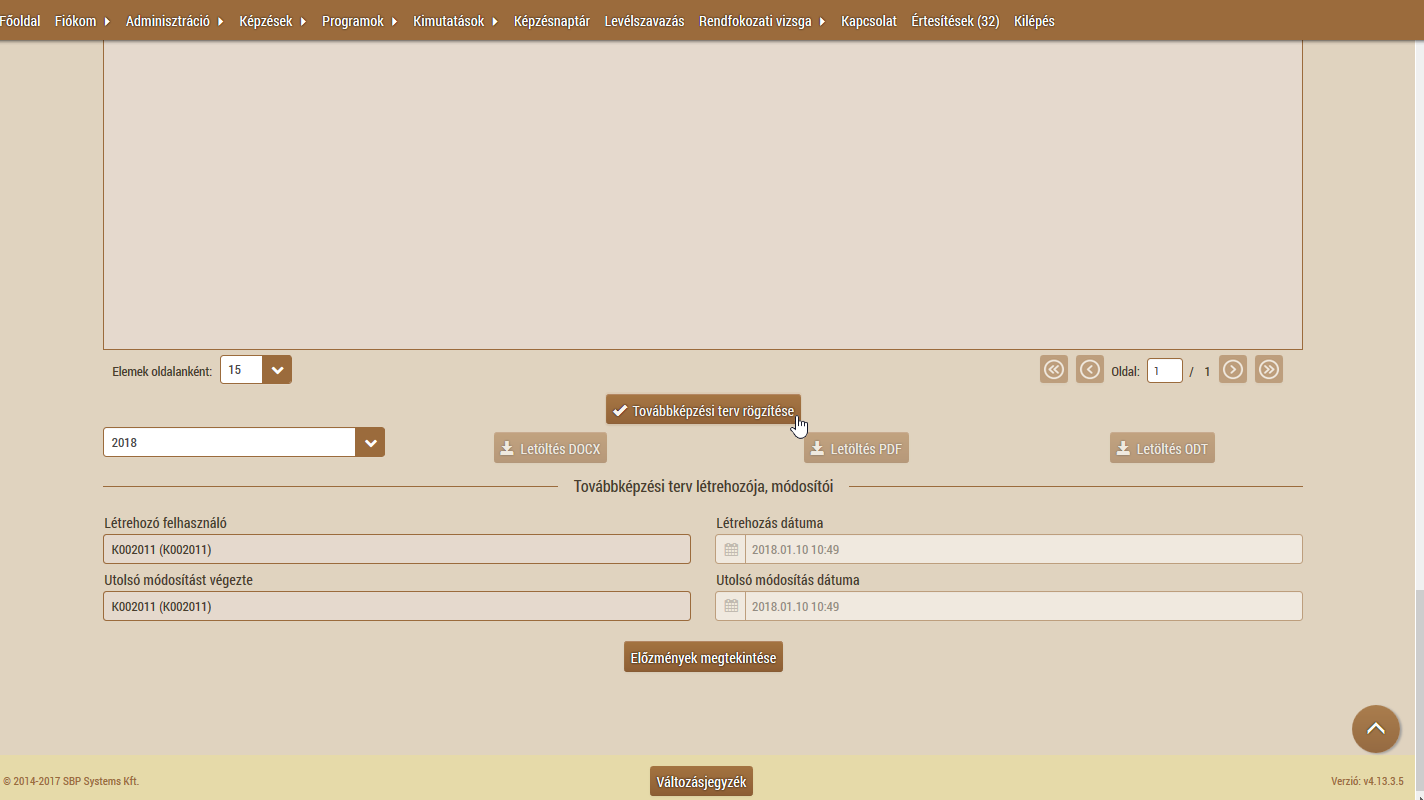 2020. évben a továbbképzésre kötelezett hivatásos állományú kollégát csak olyan továbbképzésekre van lehetőség bejelentkeztetni, amely szerepel a továbbképzési tervében. Minősített továbbképzésre történő jelentkezés esetén az adott program, a jelentkezés elfogadásával egy időben, automatikusan bekerül az egyéni továbbképzési tervbe.Az egyéni továbbképzési tervet az informatikai rendszer megőrzi, az a későbbiekben megtekinthető, módosítható és letölthető (.doc, .pdf és .odt formátumokban).A 2020. év végén lehetőség lesz az egyéni továbbképzési terv és az elvégzett képzések összehasonlítására.A rendvédelmi feladatokat ellátó szervek hivatásos állományának szolgálati jogviszonyáról szóló 2015. évi XLII. törvény (a továbbiakban: új szolgálati törvény) 2015. július 1-ján történő hatályba lépésével változás történt a szenior állomány továbbképzési kötelezettségével kapcsolatban. Az új szolgálati törvény a következőképpen rendelkezik:326. § A szenior állomány tekintetében a 44. § (2)-(4) bekezdése, a 46. és 47. §, a 49. és 50. §, a 67. §, a 70. és 71. §, a 74-95. §, a 111-141. §, a 154. §, a 158-162. §, a 177. §, valamint a 280-283. § nem alkalmazható.Az említett szakaszok közül a 131. § rögzíti:131. § (1) A rendvédelmi szerv a tehetségen és teljesítményen alapuló tervszerű előmenetel biztosítása érdekében a magasabb szolgálati beosztás vagy vezetői beosztás betöltéséhez szükséges iskolai végzettség, szakképesítés megszerzéséhez a hivatásos állomány tagjának iskolarendszerű vagy iskolarendszeren kívüli képzésben való részvételét - a szolgálati érdek figyelembevételével - támogatja.(2) A hivatásos állomány tagját szakmai ismereteinek fejlesztése céljából jogszabályban meghatározott továbbképzésben vagy átképzésben kell részesíteni. A képzési, továbbképzési kötelezettség önhibából történt elmulasztása az e törvényben meghatározott jogkövetkezményekkel jár.Az előzőekben meghatározottak alapján a szenior állományú tagokat törölni kell a Rendészeti Vezetőképzési, Továbbképzési és Vizsgaportálról.Belügyminisztérium Vezetőkiválasztási, Vezetőképzési és Továbbképzési Főosztály munkatársai segítséget nyújtanak az egyéni továbbképzési tervek elkészítésében és az elkészítésével kapcsolatban felmerülő problémák megoldásában.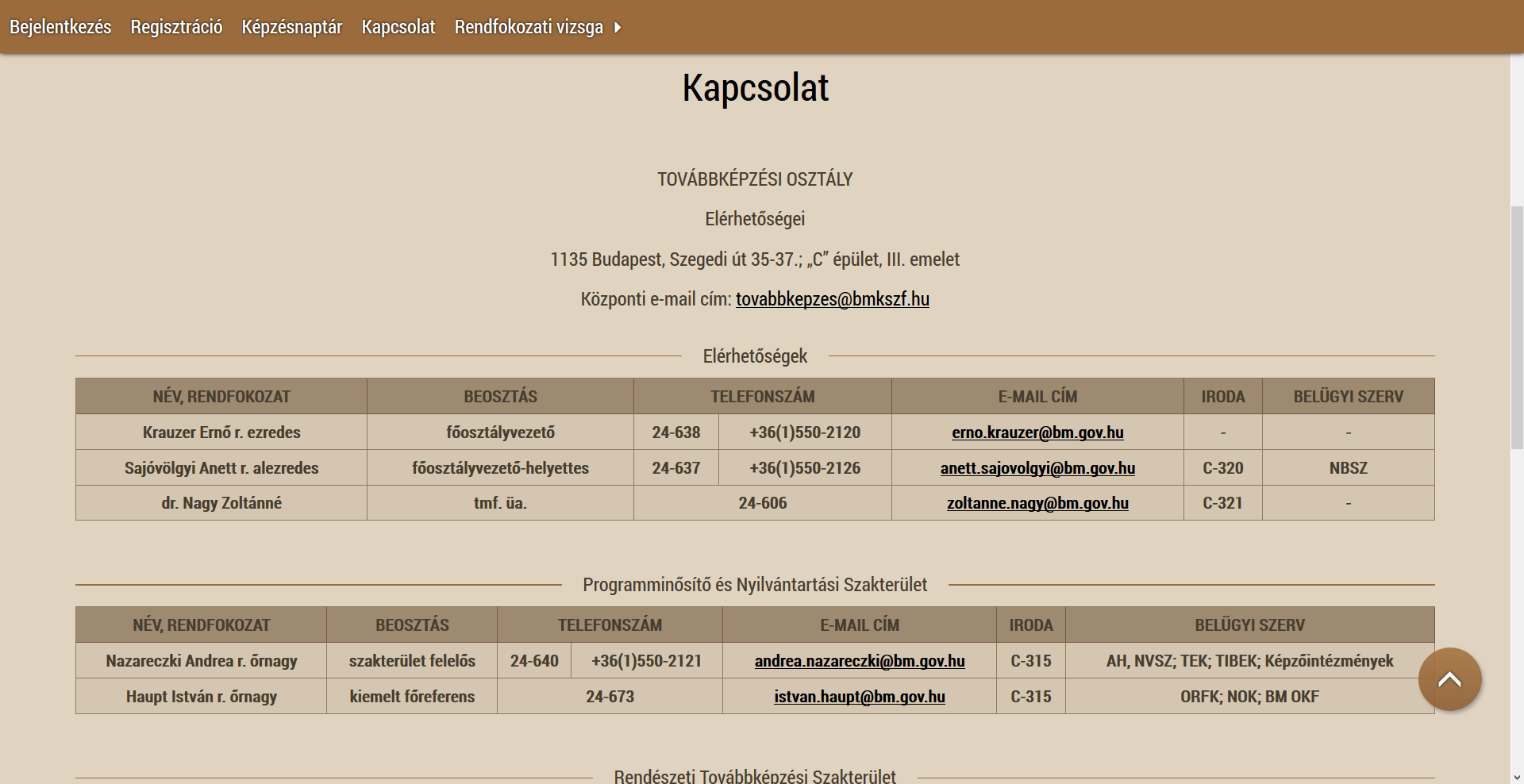 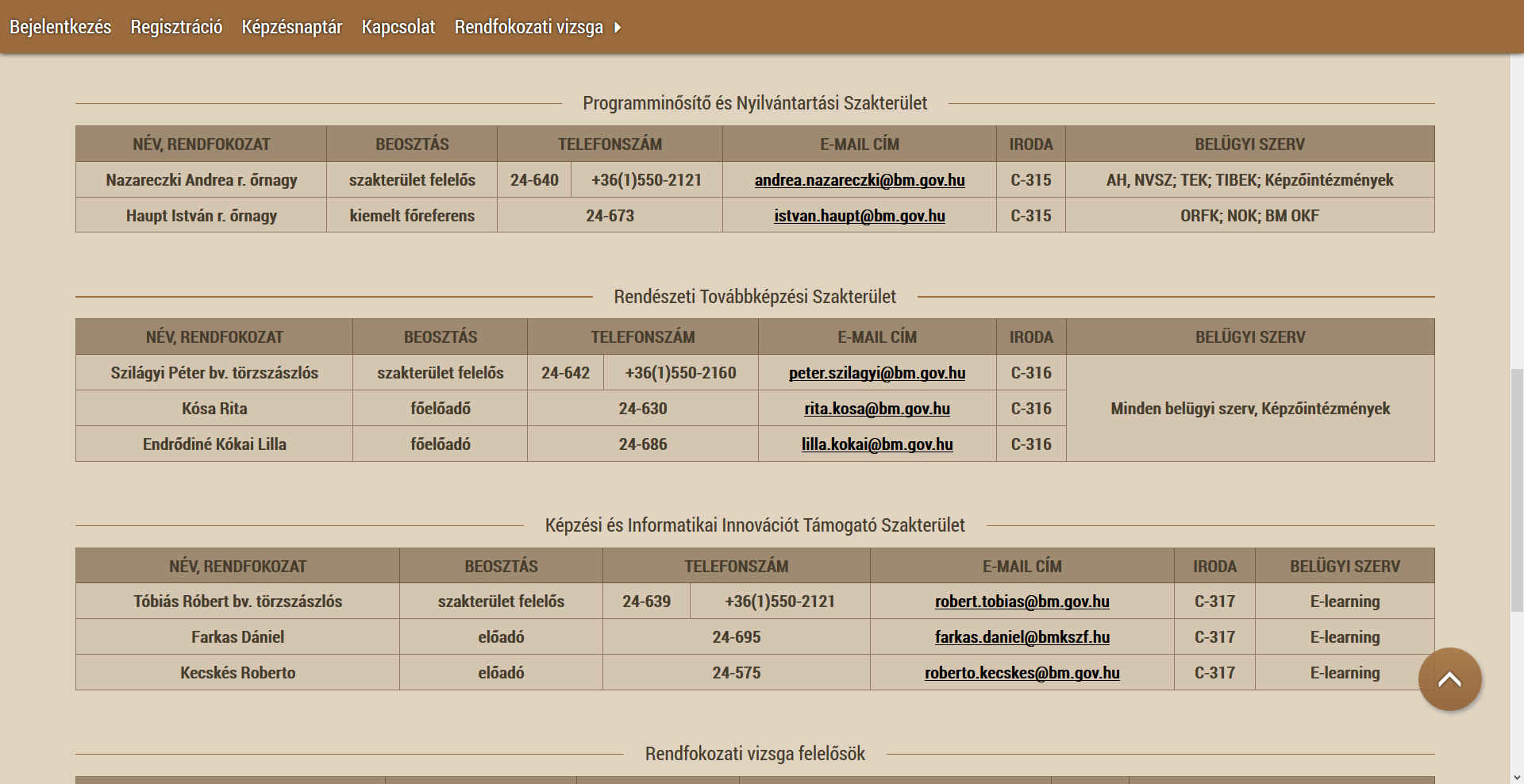 Továbbképzés címe:Korrupció megelőzése – érzékenyítésTovábbképzés típusa:e-learningTovábbképzés pontszáma:4Kötelezőség:Teljes hivatásos állományTovábbképzés címe:Vezetői munka támogatásaTovábbképzés típusa:e-learningTovábbképzés pontszáma:4Kötelezőség:Vezetői állományTovábbképzés címe:InformációbiztonságTovábbképzés típusa:e-learningTovábbképzés pontszáma:4Kötelezőség:választhatóTovábbképzés címe:Antiszemitizmus és a gyűlölet-bűncselekményekTovábbképzés típusa:e-learningTovábbképzés pontszáma:4Kötelezőség:választható